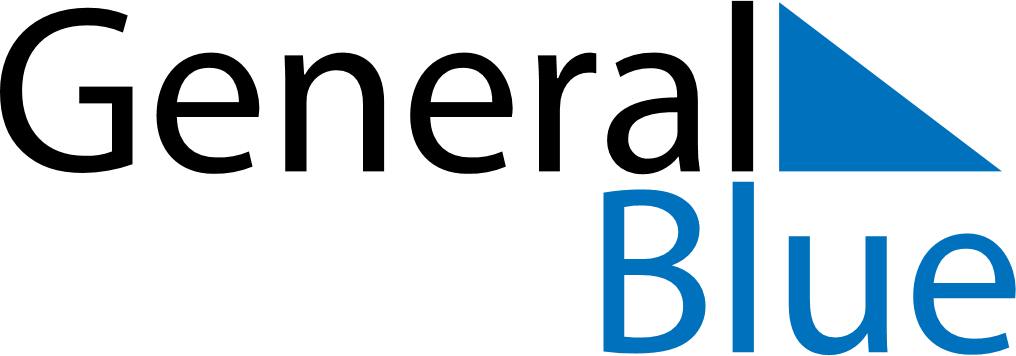 May 2024May 2024May 2024May 2024CroatiaCroatiaCroatiaSundayMondayTuesdayWednesdayThursdayFridayFridaySaturday12334Labour Day56789101011Orthodox EasterOrthodox Easter Monday1213141516171718Mother’s Day192021222324242526272829303131National Day
Corpus Christi